MEMBRE ASSOCIÉ
DEMANDE D’ADHÉSION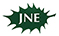 Association des journalistes pour la nature et l’écologie .Pourquoi souhaitez-vous adhérer à l’association ? Quelle contribution pourriez-vous proposer pour participer à la vie de l’association ?Vos deux parrains		…………………………………………………………….(obligatoire)			…………………………………………………………….Date et signatureNomPrénomMail TélOrganismeAdresseVotre fonction Domaine d’activités